Самостоятельная работа 1. Архитектура персонального компьютера. Зайдите в сеть Интернет, используя любой браузер (например, Mozilla Firefox). Найдите подробную информацию по архитектуре персонального компьютера (об устройствах внутри системного блока (не менее 10), а также об устройствах ввода (не менее 10) и вывода информации (не менее 10)). Результаты работы оформите в виде таблицы, представленной ниже. Требования к оформлению: Шрифт Times New Roman. Размер 12 пт. Цвет шрифта черный (не жирный). Выравнивание в таблице по ширине. Без отступа первой строки. Качественные изображения. Ориентация страницы – альбомная. Работа должна выглядеть гармонично. Архитектура персонального компьютераПокажите выполненную работу преподавателю.Название устройстваИзображениеНазначение устройстваНазначение устройстваОсновные характеристикиФирмы - производителиУстройства внутри системного блокаУстройства внутри системного блокаУстройства внутри системного блокаУстройства внутри системного блокаУстройства внутри системного блокаУстройства внутри системного блокавидеокарта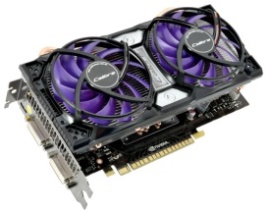 устройство, преобразующее графический образ, хранящийся как содержимое памяти компьютера (или самого адаптера), в форму, пригодную для дальнейшего вывода на экран монитора.ширина шины памяти, объём видеопамяти, частоты ядра и памяти, текстурная и пиксельная скорость заполненияAMD, Nvidia, intel и др.центральный процессор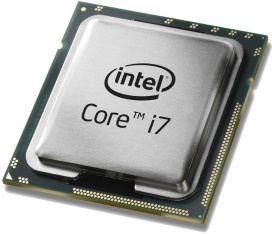 электронный блок либо интегральная схема (микропроцессор), исполняющая машинные инструкции (код программ)Количество ядер, .Частота процессора, Коэффициент умножения, Тепловыделение процессора, Максимальная рабочая температура, Поддержка различных технологийIntel, AMD и IBMМатеринская плата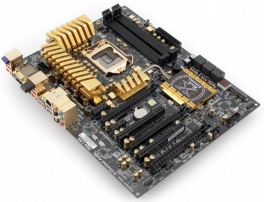 печатная плата, являющаяся основой построения модульного устройстваПоколение процессора, Диапазон поддерживаемых процессором тактовых частот Частота системной шины Базовый набор микросхем (chipset) Фирма-производитель Форм-факторAsus Intel NvidiaБлок питания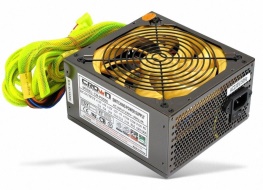 вторичный источник электропитания, предназначенный для снабжения узлов компьютера электроэнергией постоянного тока путём преобразования сетевого напряжения до требуемых значенийМощность Максимальная сила тока на отдельных линиях Габариты Разъемы и длина кабелейAntec BFG Technologies Corsair Components Enermax FSP GroupЖесткий диск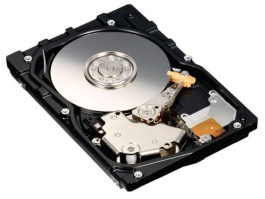 запоминающее устройство (устройство хранения информации) произвольного доступаИнтерфейс Ёмкость Физический размер Время произвольного доступа Скорость вращения шпинделя Надёжность Количество операций ввода-вывода в секунду Потребление энергии Сопротивляемость ударам Скорость передачи данных Объём буфераFujitsu IBM MaxtorЗвуковая карта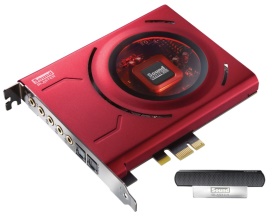 дополнительное оборудование персонального компьютера, позволяющее обрабатывать звукЧастота дискретизации Разрядность и динамический диапазон Отношение сигнал/шум Коэффициент нелинейных искажений Поддерживаемые спецэффекты Амплитудные преобразования Частотные преобразования Фазовые преобразованияASUS, Creative Labs,C-Media,Diamond Multimedia System, Inc.,ESI Audiotechnik GmbH,KYE Systems (Genius),M-Audio,Realtek,Turtle Beach Systems,Yamaha Media Technology,VIA Technologies.SSD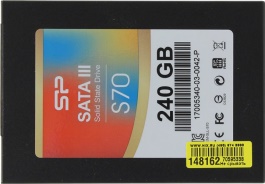 компьютерное немеханическое запоминающее устройство на основе микросхем памятиОбъем, контроллер, интерфейс, форм-фактор, максимальная скорость чтения, максимальная скорость памяти A-DATA, Corsair, Crucial, GSkill,Планки оперативной памяти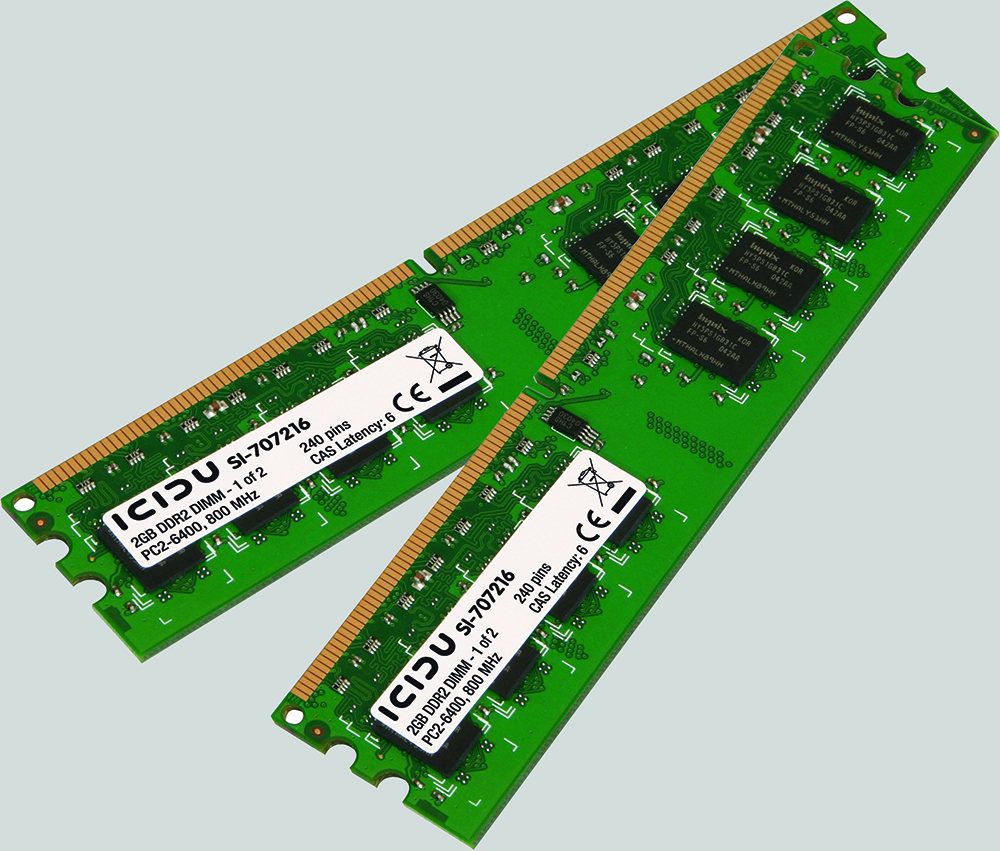 отвечают за объем оперативной памяти компьютера. Чем планок больше и чем большего они объема, тем больше у компьютера оперативной памятидиапазон частот, объем каждой планки оперативной памяти.Кулер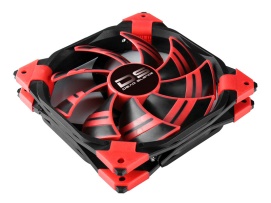 система воздушного охлажденияподдерживаемые сокеты и TDPTitan,Cooler, Master,Zalman,GlacialTech,Ice, Hammer,Noctua,Prolimatech,Kingston, Revoltec,ThermaltakeСетевая плата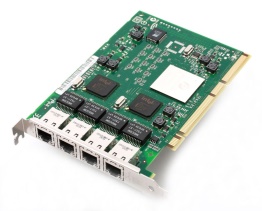 дополнительное устройство, позволяющее компьютеру взаимодействовать с другими устройствами сетискорость передачи данных, Разрядность, Качество чипсетаIntel, TP-Link, Edimax, D-LinkУстройства ввода информацииУстройства ввода информацииУстройства ввода информацииУстройства ввода информацииУстройства ввода информацииУстройства ввода информацииСканер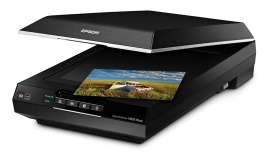  устройство ввода, которое, анализируя какой-либо объект (обычно изображение, текст), создаёт его цифровое изображениеВид оригинала, Оптическое разрешение, Скорость работы, Глубина цвета, Динамический диапазон, Пакетная обработка, Диапазон масштабированияAgfa, Canon, Epson, Genius, AcerПлата видеозахвата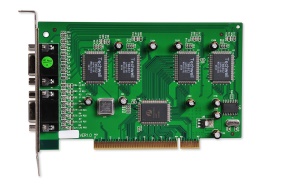 электронное устройство (карта расширения PCI или PCI-E, либо USB-совместимая плата) для преобразования аналогового видеосигнала в цифровой видеопотокчисло видеоканалов. скорость просмотра, скорость записи, максимальное разрешение видео, вид компрессии, сетевые возможности,совместимость с операционной системой, наличие серверного и программного обеспечения HikVision, Lux, Novus, GeoVision, Balter, Vizor, Spotter, AnyKeeper, Hawell, Линия, DigiNet, Dahua, Atis, InterVision, TVT, Netvision, ILDVR, ПатриотМикрофо́н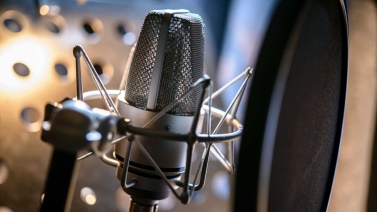 электроакустический прибор, преобразующий акустические колебания в электрический сигналЧувствительность, амплитудно-частотная характеристика, акустическая характеристика микрофона, характеристика направленности, уровень собственных шумов микрофонаAKG, Ritmix, Sennheiser electronic, DefenderКомпью́терная мышь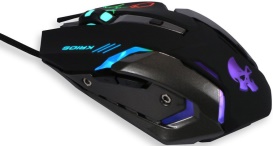 координатное устройство для управления курсором и отдачи различных команд компьютеруФункциональность, Принцип, устройства, Способ подключения, Время откликаA4Tech, Logitech, Razer, Genius клавиатура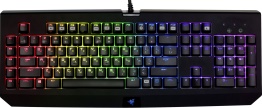 устройство, позволяющее пользователю вводить информацию в компьютерПодсветка клавиш,Тип клавиш, ИнтерфейсA4Tech, Logitech, Genius, Се́нсорный экран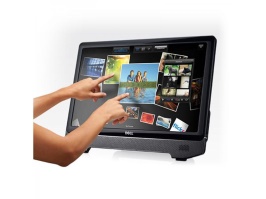  устройство ввода информации, представляющее собой экран, реагирующий на прикосновения к нему.Разрешение, Прозрачность, Воздействие, ДолговечностьGeneralTouch, AMT,  Elo Touch Systems, 3M Touch SystemsДжо́йстик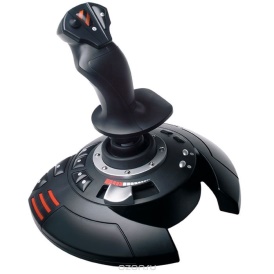  устройство ввода информации в персональный компьютерПоддерживаемый API, Совместимость с ПК и консолями, Виброотдача и обратная связьSaitek, Logitech, Thrustmaster, CH ProductsКомпью́терный руль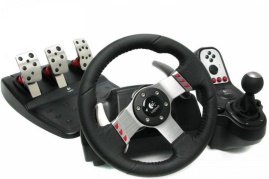 игровой контроллер, имитирующий автомобильный рульПоддерживаемый API, Совместимость с ПК и консолями, Виброотдача и обратная связьLogitech, Genius, Saitek, Thrustmaster,  Dialogсе́нсорная пане́ль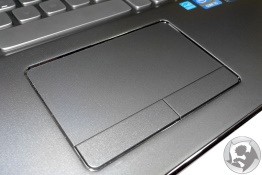  указательное (координатное) устройство ввода, предназначенное для управления курсором и отдачи различных команд компьютеруДоступные изображения, USB VID_PID, Протокол USB, Скорость USB, Тип разъема, Световые индикаторы, Подключение / питаниеAlps Electric, Cirque Corporation, Synaptics, ElanTechВеб-камера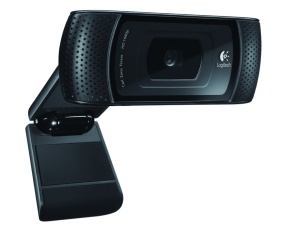 малоразмерная цифровая видео- или фотокамера, способная в реальном времени фиксировать изображения, предназначенные для дальнейшей передачи по сети Интернеттип матрицы, разрешение, фокусировка, угол обзора, частота кадров, оптический зум (zoom), интерфейс подключения и длина кабеляGenius, Logitech,  CreativeУстройства вывода информацииУстройства вывода информацииУстройства вывода информацииУстройства вывода информацииУстройства вывода информацииУстройства вывода информацииМонито́р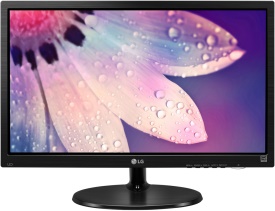 устройство, предназначенное для воспроизведения видеосигнала и визуального отображения информации, полученной от компьютераРазрешение, Глубина цвета, Размер пикселя, Частота обновления экрана, Время отклика пикселей, Угол обзораASUSTEK COMPUTER INCORPORATED, DELL, PHILIPS, SAMSUNG, LG ELECTRONICS INC.Принтер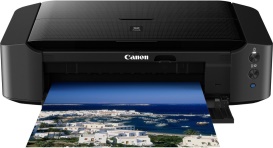 внешнее периферийное устройство компьютера, предназначенное для вывода текстовой или графической информации, хранящейся в компьютере, на твёрдый физический носительСкорость печати, разрешение, форматBrother, Canon, Epson, Hewlett-Packard, Konica Minolta, Lexmark, OKI, Panasonic, Ricoh,Samsung, TallyGenicom, Xerox,Jeti,Roland, SUN InnovationsПрое́ктор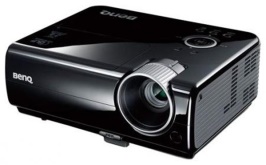  оптический прибор, предназначенный для создания действительного изображения плоского предмета небольшого размера на большом экранесветового потока, разшерение матрицы и ее формат, Разрешающаяся способность проектораInFocus, NEC, ViewSonic, Panasonic, SonyАкусти́ческая систе́ма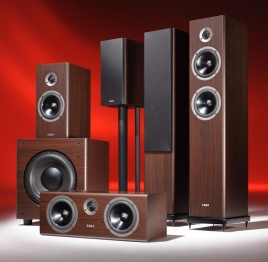 устройство для воспроизведения звукаМощность, Чувствительность, Частотный диапазон, Импеданс, THD, Амплитудно-частотная характеристикаBowers & Wilkins (B&W), Rotel, Yamaha, JamoНау́шники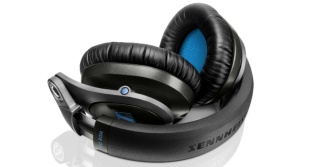 устройство для персонального прослушивания звукаЧастотная характеристика, Чувствительность, импеданс, Максимальная мощность, Уровень искаженийSennheiser, Sony, Audio Technica ATH, Shure, Beyerdynamic, Panasonic, Koss, Xiaomi, Marshall, Beats